Semarang,  . . . . . . . . . . ( Tanggal Penyewaan )Nomor		: 06/Panc./V/2020Sifat		: SegeraLampiran	: -Perihal		: Permohonan Pinjam Peralatan  . . . . . . . . . . ( Nama Alat )Kepada Yth :	Bapak Kepala Balai Pengujian dan Peralatan	Dinas Pekerjaan Umum Bina Marga Dan Cipta KaryaProvinsi Jawa Tengah		Sehubungan dengan pekerjaan  . . . . . . . . . . .. .( Paket Pekerjaan ) kami Yang memerlukan Peralatan seperti tersebut di bawah ini :. . . . . . . . . . . . . . . . ( Unit Alat )Yang rencananya akan kami gunakan untuk menyelesaikan Paket Pekerjaan di. . . . . . . ( Lokasi ).		Demikian atas bantuan serta kerjasamanya kami sampaikan terima kasih.Hormat saya (   Penyewa   )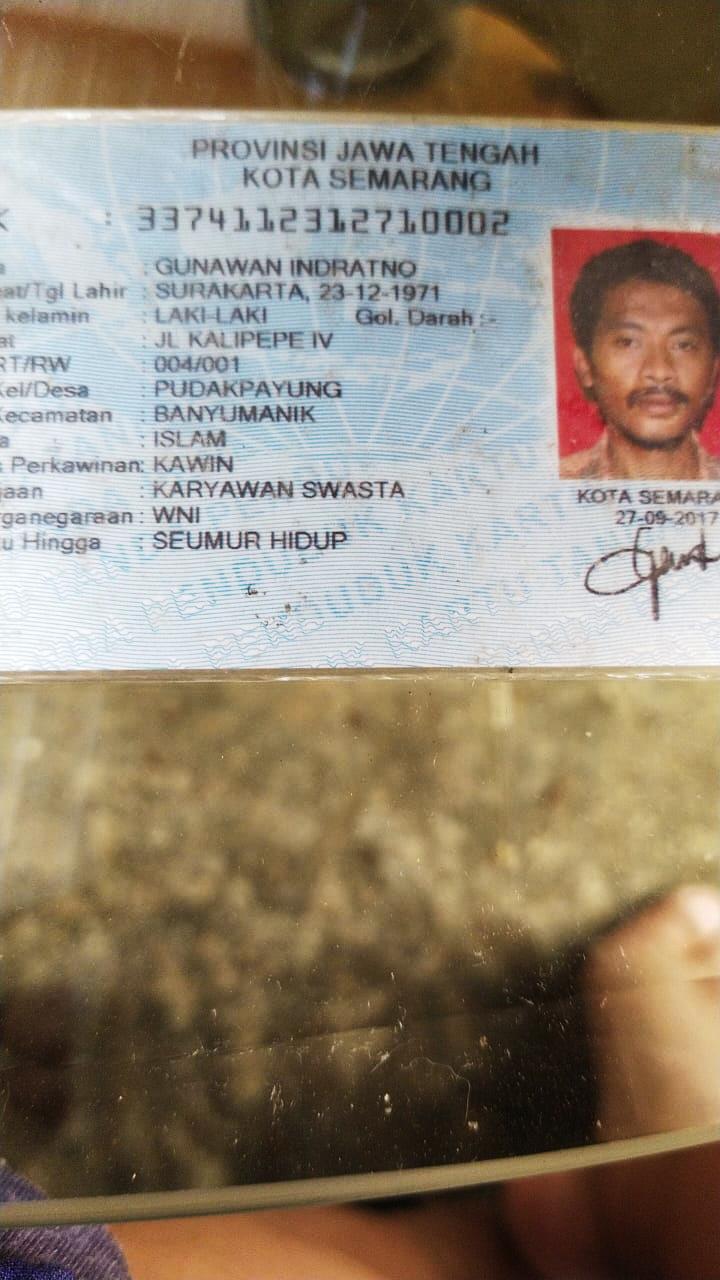 